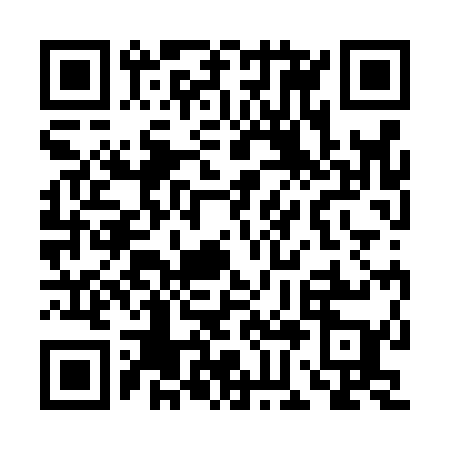 Ramadan times for Badamalos, PortugalMon 11 Mar 2024 - Wed 10 Apr 2024High Latitude Method: Angle Based RulePrayer Calculation Method: Muslim World LeagueAsar Calculation Method: HanafiPrayer times provided by https://www.salahtimes.comDateDayFajrSuhurSunriseDhuhrAsrIftarMaghribIsha11Mon5:155:156:4512:384:456:316:317:5612Tue5:135:136:4412:384:466:326:327:5713Wed5:115:116:4212:374:476:336:337:5814Thu5:105:106:4112:374:486:346:348:0015Fri5:085:086:3912:374:496:356:358:0116Sat5:065:066:3712:364:496:366:368:0217Sun5:055:056:3612:364:506:376:378:0318Mon5:035:036:3412:364:516:386:388:0419Tue5:015:016:3212:364:526:396:398:0520Wed4:594:596:3112:354:536:406:408:0721Thu4:574:576:2912:354:536:416:418:0822Fri4:564:566:2712:354:546:436:438:0923Sat4:544:546:2612:344:556:446:448:1024Sun4:524:526:2412:344:566:456:458:1125Mon4:504:506:2212:344:566:466:468:1226Tue4:484:486:2112:334:576:476:478:1427Wed4:474:476:1912:334:586:486:488:1528Thu4:454:456:1812:334:596:496:498:1629Fri4:434:436:1612:334:596:506:508:1730Sat4:414:416:1412:325:006:516:518:1931Sun5:395:397:131:326:017:527:529:201Mon5:375:377:111:326:017:537:539:212Tue5:365:367:091:316:027:547:549:223Wed5:345:347:081:316:037:557:559:244Thu5:325:327:061:316:047:567:569:255Fri5:305:307:051:306:047:577:579:266Sat5:285:287:031:306:057:587:589:277Sun5:265:267:011:306:067:597:599:298Mon5:245:247:001:306:068:008:009:309Tue5:225:226:581:296:078:018:019:3110Wed5:205:206:571:296:088:028:029:33